      EK-1	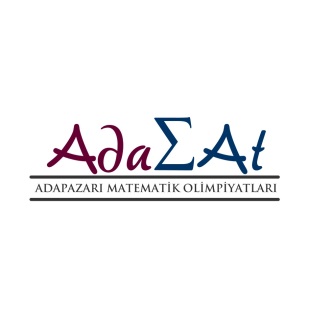 	2. ADAPAZARI MATEMATİK OLİMPİYATLARIBAŞVURU FORMUYukarıdaki bilgilerin doğruluğunu onaylarım.…/…/2015…………………………..Okul MüdürüOKUL BİLGİLERİOKUL BİLGİLERİOKUL BİLGİLERİOKUL BİLGİLERİOKUL BİLGİLERİOKUL BİLGİLERİİlçesiİlçesiKurum KoduKurum KoduOkulun AdıOkulun AdıOkulun Tel.NoOkulun Tel.NoDANIŞMAN ÖĞRETMEN BİLGİLERİDANIŞMAN ÖĞRETMEN BİLGİLERİDANIŞMAN ÖĞRETMEN BİLGİLERİDANIŞMAN ÖĞRETMEN BİLGİLERİDANIŞMAN ÖĞRETMEN BİLGİLERİDANIŞMAN ÖĞRETMEN BİLGİLERİAdı SoyadıAdı SoyadıCep Telefon NoCep Telefon NoKATILIMCI ÖĞRENCİ BİLGİLERİKATILIMCI ÖĞRENCİ BİLGİLERİKATILIMCI ÖĞRENCİ BİLGİLERİKATILIMCI ÖĞRENCİ BİLGİLERİKATILIMCI ÖĞRENCİ BİLGİLERİKATILIMCI ÖĞRENCİ BİLGİLERİS.NoTC Kimlik NoTC Kimlik NoAdı- SoyadıSınıfıOkul No1234YEDEK